BZP.271.9.2024.M.S.						Siechnice, dnia 04 marca 2024 r.INFORMACJAO UDZIELONYCH WYJAŚNIENIACH ORAZ WPROWADZONYCH ZMIANACHDotyczy postępowania o udzielenie zamówienia na zadanie: „Dostawa i montaż wyposażenia meblowego dla inwestycji pn. „Modernizacja infrastruktury społecznej przez rozbudowę budynku OSP w Siechnicach wraz z zagospodarowaniem terenu w podziale na Etapy”.              Na podstawie   284 ust. 2 oraz art. 286 ust. 1 ustawy z 11 września 2019 r. – Prawo zamówień publicznych (Dz.U. 2023 poz. 1605) zwanej  dalej: „ustawa Pzp”,  Zamawiający udziela wyjaśnień i wprowadza następujące zmiany:PYTANIE 1: Poz. 1  SK – STÓŁ KONFERENCYJNYStół konferencyjny o podanych wymiarach nie występuje z certyfikatami ponadto stoły konferencyjne nie wymagają posiadania atestów wytrzymałości. Czy zamawiający dopuści zastosowanie innego stołu? Stół konferencyjny składany 1390x695x725 mm posiadający certyfikat.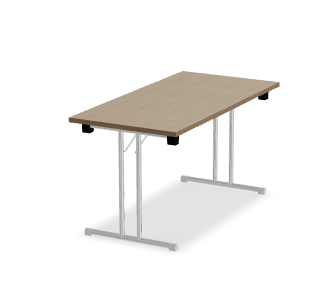 Zdjęcie poglądowe produktu.Stół konferencyjny składany 1200x700x750 mm posiadający jedynie atest na blat. 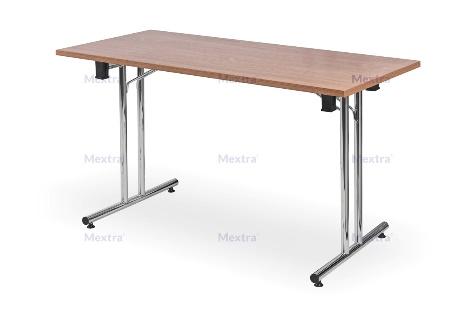 Zdjęcie poglądowe produktu.Stół konferencyjny składany 1200x600x720 mm. posiada atest na blat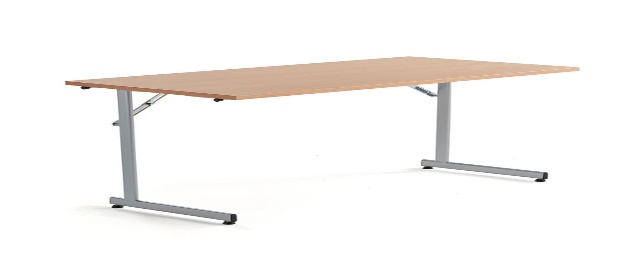 Zdjęcie poglądowe produktuODPOWIEDŹ 1: Zamawiający dopuszcza zastosowanie stołów o wymiarach blatu 1200 x 700-750 mm. Zamawiający wymaga jedynie atestu na blat.PYTANIE 2: Poz.5  KB – KONTENER BIURKOWYCzy zamawiający dopuści kontener o wymiarach 43x50x62 cm? 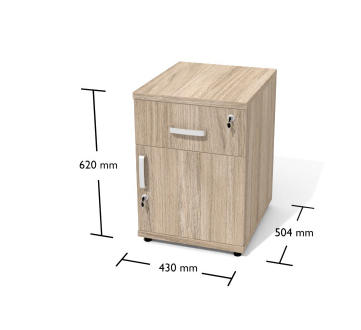 Zdjęcie poglądowe produktu.ODPOWIEDŹ 2: Zamawiający dopuszcza zastosowanie kontenerów o wymiarach 43x50x62 cm lub zbliżonych. PYTANIE 3: Poz.10 SU-SZAFA UBRANIOWA Czy Zamawiający dopuści zastosowanie standardowych wymiarów szafy – 800x604x1842 mm ?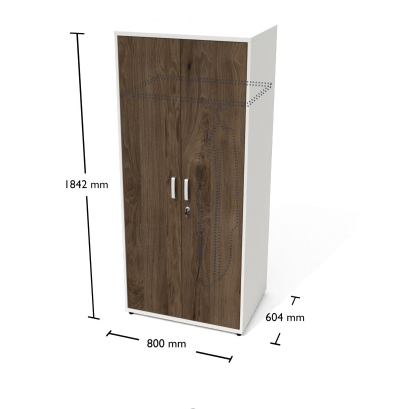 Zdjęcie poglądowe produktu.ODPOWIEDŹ 3: Zamawiający dopuszcza zastosowanie szafy o wymiarach 800x604x1842 mmPYTANIE 4: Czy Zamawiający dopuści oświadczenie producenta potwierdzające spełnianie norm odnośnie wymaganego certyfikatu EN 527-1, EN 527-2, EN 14073-2.ODPOWIEDŹ 4: Zamawiający dopuszcza oświadczenia producenta potwierdzające spełnienie norm odnośnie wymaganego certyfikatu EN-527-1, EN 527-2, EN 14073-2Mając na uwadze treść udzielonych wyjaśnień, Zamawiający zamieszcza na stronie internetowej prowadzonego postępowania zaktualizowany:- Formularz cen jednostkowych, jako: Załącznik 2 A- Aktualny formularz cen jednostkowych (stanowi integralną część oferty (!) )- Informację o zmianie opisu przedmiotu zamówienia, jako:  Informacja o zmianie- zbiorcze zestawienie wyposażenia, jako: Aktualne zestawienie zbiorcze.Pozostałe zapisy i terminy wskazane w SWZ i ogłoszeniu również nie ulegają zmianie. Osobą upoważnioną do kontaktów jest Magdalena Stanek, tel. 71 786 09 78 Gmina Siechnice,
 ul. Jana Pawła II 12, 55-011 Siechnice; e-mail: zp@umsiechnice.pl.								podpisał05.03.2024 r.z up. BurmistrzaLesław KubikZastępca Burmistrza